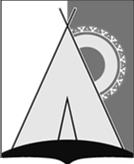 АДМИНИСТРАЦИЯ СЕЛЬСКОГО ПОСЕЛЕНИЯ РУССКИНСКАЯСургутского районаХанты-Мансийского автономного округа - ЮгрыПОСТАНОВЛЕНИЕ« 10  » февраля 2015 года							                                           № 12д. РусскинскаяВ целях приведения нормативных правовых актов администрации сельского поселения Русскинская в соответствие с действующим законодательством:Внести в постановление администрации сельского поселения Русскинская от 11.03.2013 № 27  «О создании оперативного штаба по предупреждению и организации тушения лесных пожаров на территории сельского поселения Русскинская» (в ред. от 04.09.2014 № 95) изменения, изложив приложение 1 в новой редакции, согласно приложению.Опубликовать (обнародовать) настоящее постановление в средствах массовой информации и разместить на официальном сайте органов местного самоуправления сельского поселения Русскинская.3. Контроль за выполнением настоящего постановления оставляю за собой.Глава сельского поселения Русскинская						    А.В. Сытов Приложение к постановлениюадминистрации сельского поселения Русскинскаяот « 10 » февраля 2015 года № 12Состав оперативного штабапо предупреждению и организации тушения лесных пожаровна территории сельского поселения РусскинскаяО внесении изменений в постановление администрации сельского поселения Русскинскаяот 11.03.2013 № 27  «О создании оперативного штаба по предупреждению и организации тушения лесных пожаров на территории сельского поселения Русскинская» (в ред. от 04.09.2014 № 95)       1.Кузнецова Елена АнатольевнаРуководитель оперативного штаба, заместитель главы сельского поселения Русскинская2.Осипов Нурболат АубакировичЗаместитель руководителя оперативного штаба, директор МКУ «ХЭУ администрации с.п. Русскинская»3.Токарева Марина СеменовнаСекретарь оперативного штаба, специалист 1 категории администрации сельского поселения Русскинская, уполномоченный на решение задач в области гражданской обороны и чрезвычайным ситуациямЧлены комиссии:Члены комиссии:Члены комиссии:1.Якубовский Павел ГеннадьевичНачальник пожарной команды (деревня Русскинская) пожарной части (поселок городского типа Федоровский) ФКУ ХМАО-Югры «Центроспас-Югория» по Сургутскому району (по согласованию)2.Моор Сергей ФедоровичУчастковый уполномоченный отдела полиции № 4 ОМВД  России по Сургутскому району  дислокация в     г.п. Федоровский (деревня Русскинская), капитан полиции (по согласованию)3.Сидорейко Надежда ВалерьевнаДиректор МКУК «Русскинской ЦДиТ» 4.Егоров Максим АнатольевичКульторганизатор МКУК «Русскинской ЦДиТ», член ОУ ДПО Сургутского района «Доброволец»5.Кривых Иван ЛеонидовичВедущий специалист администрации сельского поселения Русскинская6.Цупрунов Сергей ГригорьевичДиректор жилого корпуса гостиницы «Дом Заезжих» при НКО «Фонд развития муниципального образования сельского поселения Русскинская»7.Кульчимаев МурадКуруптурсуновичДиректор ООО «Бытовик» (по согласованию)8.Поляков Александр ПетровичНачальник участка цеха № 1,2,3 МУП «ТО УТВиВ №1» МО Сургутский район (по согласованию)